Presseinformation»Tatort Rheinbrücke« von Gabriele KeiserMeßkirch, März 2023Kein Vergeben – kein Vergessen?
Der neue Kriminalroman von Gabriele KeiserEin kaltblütiger Mord erschüttert RemagenKommissarin Franca Mazzari ermitteltZum BuchEinmal im Jahr wird Remagen zum Treffpunkt der Neonaziszene – sehr zum Unmut der Anwohner. Rechtsgerichtete aus allen Teilen der Republik inszenieren in der Kleinstadt am Rhein einen sogenannten Trauermarsch, um der Wehrmachtsoldaten zu gedenken, die im dortigen Rheinwiesenlager unter erbärmlichen Umständen gefangen gehalten wurden. Viele von ihnen starben. »Die hier getöteten Männer sind Opfer, keine Täter«, wird lautstark verkündet.Als vor den Brückentürmen die Leiche eines Mannes aufgefunden wird, stellt sich bald heraus, dass er der rechten Szene angehörte. Weil er mit der Dienstpistole einer Schutzpolizistin erschossen wurde, gerät diese in den Fokus der Ermittlungen. Sie gibt an, dass ihr die Waffe entwendet wurde. Doch sagt sie die Wahrheit? Mehr denn je ist Franca Mazzaris Erfahrung gefragt, aber die Kommissarin genießt ihren Urlaub im Trentino, der Heimat ihres Vaters …Die AutorinGabriele Keiser, 1953 in Kaiserslautern geboren, studierte Literaturwissenschaften und lebt heute als freie Schriftstellerin, Lektorin und Volkshochschuldozentin in Andernach am Rhein. Ihre Krimis um die sympathische Koblenzer Kriminalkommissarin Franca Mazzari sind eine gelungene Kombination von Spannung und Wissensvermittlung, denn es geht immer um mehr als nur um die Frage nach dem Täter. Gabriele Keiser ist Mitglied im »Syndikat«, der Vereinigung deutschsprachiger Krimiautoren, und war etliche Jahre Vorsitzende des Verbandes deutscher Schriftsteller (VS) in Rheinland-Pfalz. Im Jahr 2014 erhielt sie den Kulturförderpreis des Landkreises Mayen-Koblenz.Tatort RheinbrückeGabriele Keiser315 SeitenEUR 16,00 [D] / EUR 16,50 [A]ISBN 978-3-8392-0420-7Erscheinungstermin: 8. März 2023Kontaktadresse: Gmeiner-Verlag GmbH Laura OberndorffIm Ehnried 588605 MeßkirchTelefon: 07575/2095-154Fax: 07575/2095-29laura.oberndorff@gmeiner-verlag.dewww.gmeiner-verlag.deCover und Porträtbild zum Download (Verlinkung hinterlegt)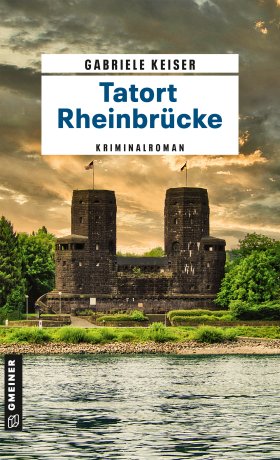 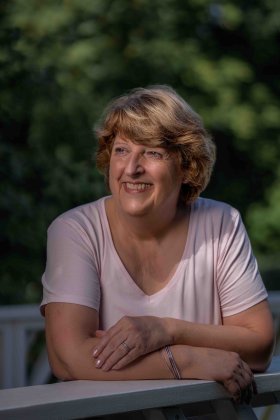 			           Bildrechte © Michael SchäubleAnforderung von Rezensionsexemplaren:Gabriele Keiser »Tatort Rheinbrücke«, ISBN 978-3-8392-0420-7Absender:RedaktionAnsprechpartnerStraßeLand-PLZ OrtTelefon / TelefaxE-Mail